CH-102 (Principles of Chemistry-II)Lecture plan (Spring 2021)             University of Management & Technology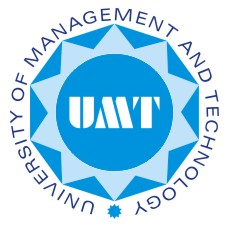 School of ScienceDepartment of Chemistry             University of Management & TechnologySchool of ScienceDepartment of Chemistry             University of Management & TechnologySchool of ScienceDepartment of Chemistry             University of Management & TechnologySchool of ScienceDepartment of Chemistry             University of Management & TechnologySchool of ScienceDepartment of ChemistryCH-102 (PRINCIPLES OF CHEMISTRY-II)CH-102 (PRINCIPLES OF CHEMISTRY-II)CH-102 (PRINCIPLES OF CHEMISTRY-II)CH-102 (PRINCIPLES OF CHEMISTRY-II)CH-102 (PRINCIPLES OF CHEMISTRY-II)Lecture ScheduleSec N/N1/P (Mon,Tue, Thur & Friday)SemesterSemesterSpring 2021Pre-requisitePrinciples of Chemistry-ICredit HoursCredit Hours3+1InstructorMuhammad ArifContactContactMuhammadarif@umt.edu.pkInstructorMuhammad ArifMoodle LinkMoodle Linkhttps://lms.umt.edu.pk/moodle/course/view.php?id=6799Office3S-32 HallOffice HoursOffice HoursSee office windowCourse DescriptionChemistry is greatly involved in today’s world of science and engineering.  It is playing the role of backbone in new discoveries in almost all fields. The more chemistry a student understands, the more beneficial it is. This course provides a relationship between structure and properties of liquids, solids and different organic compounds, The course will cover the chemistry concepts such as the intermolecular forces, colligative properties, stoichiometry, properties of matter & solutions, acid and bases, chemical equilibrium, and chemical kinetics.Chemistry is greatly involved in today’s world of science and engineering.  It is playing the role of backbone in new discoveries in almost all fields. The more chemistry a student understands, the more beneficial it is. This course provides a relationship between structure and properties of liquids, solids and different organic compounds, The course will cover the chemistry concepts such as the intermolecular forces, colligative properties, stoichiometry, properties of matter & solutions, acid and bases, chemical equilibrium, and chemical kinetics.Chemistry is greatly involved in today’s world of science and engineering.  It is playing the role of backbone in new discoveries in almost all fields. The more chemistry a student understands, the more beneficial it is. This course provides a relationship between structure and properties of liquids, solids and different organic compounds, The course will cover the chemistry concepts such as the intermolecular forces, colligative properties, stoichiometry, properties of matter & solutions, acid and bases, chemical equilibrium, and chemical kinetics.Chemistry is greatly involved in today’s world of science and engineering.  It is playing the role of backbone in new discoveries in almost all fields. The more chemistry a student understands, the more beneficial it is. This course provides a relationship between structure and properties of liquids, solids and different organic compounds, The course will cover the chemistry concepts such as the intermolecular forces, colligative properties, stoichiometry, properties of matter & solutions, acid and bases, chemical equilibrium, and chemical kinetics.Expected OutcomesParticipants who successfully complete this course will be able to learn and understand the basic concepts of acids & bases, principles and application of chemical equilibrium systems in quantitative analysis, properties of main group elements in the periodic table, knowledge of radioactive isotopes, radioactivity and methods of analysis in the  field of nuclear chemistry. They will also be able to explain the titration processes and their applications in daily life and industries.Participants who successfully complete this course will be able to learn and understand the basic concepts of acids & bases, principles and application of chemical equilibrium systems in quantitative analysis, properties of main group elements in the periodic table, knowledge of radioactive isotopes, radioactivity and methods of analysis in the  field of nuclear chemistry. They will also be able to explain the titration processes and their applications in daily life and industries.Participants who successfully complete this course will be able to learn and understand the basic concepts of acids & bases, principles and application of chemical equilibrium systems in quantitative analysis, properties of main group elements in the periodic table, knowledge of radioactive isotopes, radioactivity and methods of analysis in the  field of nuclear chemistry. They will also be able to explain the titration processes and their applications in daily life and industries.Participants who successfully complete this course will be able to learn and understand the basic concepts of acids & bases, principles and application of chemical equilibrium systems in quantitative analysis, properties of main group elements in the periodic table, knowledge of radioactive isotopes, radioactivity and methods of analysis in the  field of nuclear chemistry. They will also be able to explain the titration processes and their applications in daily life and industries.Textbook      &Reference BookChemistry                                                        7th Edition J. McMurry & Robert C. Fay   By Pearson Education Chemistry                                                        7th Edition J. McMurry & Robert C. Fay   By Pearson Education Chemical Principles, The Quest for Insight,Peter Atkins & Loretta Jones, 6th Edition, By W.H. Freeman and Company, New York         Chemical Principles, The Quest for Insight,Peter Atkins & Loretta Jones, 6th Edition, By W.H. Freeman and Company, New York         Grading PolicyQuizzes                                              15%Assignments:                                     20% Midterm:                                           25%Final Exam:                                       40%Quizzes                                              15%Assignments:                                     20% Midterm:                                           25%Final Exam:                                       40%All quizzes will be announced well before time. No make-ups will be offered for missed quizzes. SA grade will be awarded for less than 80% attendance.All quizzes will be announced well before time. No make-ups will be offered for missed quizzes. SA grade will be awarded for less than 80% attendance.WeekLecturesTOPICSCHSECTIONS112Energy and Its Conservation, Internal Energy and State FunctionsExpansion Work, Energy and Enthalpy, Thermochemical Equations999.1, 9.29.3, 9.4212Thermodynamic Standard State, Enthalpies of Chemical and Physical Changes Calorimetry and Heat Capacity, Fossil Fuels999.5, 9.69.7312Bond Dissociation Energies, Fuel Efficiency, Heats of Combustion, An Introduction to Entropy Gases and Gas Pressure, The Gas Laws9109.10-9.1210.1, 10.2412The Ideal Gas Law, Stoichiometric Relationships with Gases Mixtures of Gases:  Partial Pressure and Dalton’s Law of Pressure 101010.3,10.410.5512Kinetic Molecular Theory of Gases, Gas Diffusion and Effusion Graham’s Law, Real Gases, Earth’s Atmosphere and Air Pollution101010.6, 10.710.8-10.10612Properties of Liquids, Phase Changes between Solids, Liquids, and Gases, Process of  Evaporation, Vapor Pressure, and Boiling Point111111.1, 11.211.3, 11.4712Kinds of Solids, Probing the Structure of Solids: The process of X- Ray Crystallography, Solutions and Energy Changes Processes111211.512.1, 12.2812Concentration Units for the preparation of different solutions in labMidterm Exam1212.3--912Some Factors That Affect Solubility, Physical Behavior of Solutions Colligative Properties Fractional Distillation of Liquid Mixtures121212.4, 12.512.91012Reaction Rates, Rate Laws and Reaction Order Zeroth-Order, Reactions, First-Order Reactions, Second-Order Reactions,131313.1, 13.213.4, 13.51112Reaction Rates and Temperature: The Arrhenius Equation Catalysis, Homogeneous and Heterogeneous Catalysts The Equilibrium State,131313.6, 13.713.12, 13.131212The Equilibrium Constant Kc The Equilibrium Constant Kp, Heterogeneous Equilibria, Using the concept Equilibrium Constant141414.1, 14.214.3-14.51312Factors effect on Equilibrium Mixture: Le Châtelier’s Principle, Changes in Concentration, Pressure and Volume, Temperature141514.6-14.1015.1, 15.21412Acid–Base Concepts: The Brønsted–Lowry Theory, Acid and Base Strength Factors affect Acid Strength,151515.3, 15.415.5-15.51512Measuring pH,  Equilibria  of Weak Acids, Calculating Equilibrium Concentrations in Solutions of Weak Acids151515.7, 15.915.14, 1612The pH Scale,Properties of Acid, Base and Salts151515.615.15